Oregon Student Nurses AssociationMeeting of the Board of Directors[June 7, 2014]Tualatin, Oregon1.  Call to order:  (10:16 am) The regular meeting of the Board of Directors of the Oregon Student Nurses Association was called to order by Janna Boren, President.2.  Roll CallThose Present:  Katie Stevens, SecretaryAlicia McAuliffe, TreasurerJoci Guth Professional DirectorNatasha Hofstetter, Legislative Education DirectorKayla Vedaa, Breakthrough to Nursing DirectorWendy Wong, Annual Convention DirectorJustine Blaud, Media DirectorCrystal Soker, Membership DirectorWendy Mundell, Community Outreach DirectorSusan King, ONA ConsultantVia Google Hangout:Janna Boren, PresidentAbsent:Meghan Wuichet, Vice PresidentEmily Kauffman, ConsultantMary Geisler, Consultant Quorum:  Janna Boren, President, declared a quorum present.3.  MinutesNo amendments to the minutes.Minutes put to a vote, passes.4.  ONA report:5.  OSNA Consultant report:If we need to reach out to them for anything, please do not hesitate to reach out.6.  Report of Officers and Committee Chairs:(10:27) Report of President:NSNA meeting in NY- Learned a lot:Call each of you within the next two weeks to make sure everyone is on the same page with the new resources I have learnedWe need to work on the website, and have some new information to figure it outGo on the website to reply back to me for constructive criticism regarding websiteMidyear conventionHas not been a money maker and not the greatest turnoutPlan to promote OSNA midyear through NSNA midyearDo not want to lose previous sponsorsInvite our own sponsors, and have Sarah be liason for OSNA at NSNA midyear in PortlandNSNA using crowd wise website, we should look into it tooMembership committee on NSNA levelLots of great resources and leadership university to stimulate membership and for OSNA midyearCleaning and maintaining office now finishedOSNA resolution passed!Committee meetings need to happen over the summer. Weekly video or phone callNeed to have at least once or twice before monthly OSNA meetingNeed committee reports as well as officer reportsEmail blast policyNot user friendly and add URL Justine and I will talk about later(10:30) Report of Vice President:(10:40) Report of Secretary:Make sure that everyone is comfortable with the agenda templateFigure out where the committee list is on the driveOfficially signed on as a signer on the OSNA accounts(10:41) Report of Treasurer:Everyone got their business cardsDid final NSNA Annual refundsSusan and I are meeting but I need a buddyCrystal volunteers to go with AliciaAt ONA building on June 27th at 1030May beginning balances: Checking: $16,700.61Savings: $4,162.38May ending balances: Checking: $14, 051.29Savings: $4,162.38I have contacted business registry to obtain articles of incorportationWorking on tax exempt status(10:45) Report of Media Director:Sent out the newsletter wrongFound out how to send it out correctly for a later dateVerbiage very confusing(10:46) Report of Membership Director:814 members as of May 30, 2014We are down in numbersPlan to work on membership this summerSusan requests advisor lists from the school to help support membership and promotionReceived email from Allan Smith from ONANeeded membership names and email addresses but have to pay a feeNeed to find out the process, and will reach out to Allan SmithNeed to start calendar for school orientationHelps to promote OSNAHelps to promote NSNA and midyear conventionJanna and Crystal will work together to bump up membership numbers NSNA will be contacting schools to promoteAny information anyone can give Crystal would be helpful(10:55) Report of Legislative Education Director:Attended ONA HODDiscussed potential resolution topics with nurses at ONA conventionPlan to put together a committee meeting to brainstorm for topicsNeed to brainstorm before leaving for Russia June 18th. Include Janna in email when planning on date/time for meetingTry to do google chat as much as I canAlicia and Wendy have some potential ideas for resolutionWhen presenting a policy, the title needs to be concise and clear: limit words in title(11:00) Report of Professional Development Director:Find and setting up student eventsWorking on finding volunteer opportunity eventsFinished up a paper to share in the newsletterJustine and I are working on professional development page on OSNA websiteNeed help with figuring out website and finding ways for people to want to utilize websiteAnyone else with any other resources please let me know!(11:02) Report of Breakthrough to Nursing Director:Worked with Chapter contact formA lot of schools that do not have chaptersGreat way for us to promoteNeed to set up a committee meeting timeJanna, Crystal and Kayla should work together to promote pre-nursingKayla will give everyone her OHSU email because she is not receiving gmail emails consistently.(11:06) Report of Nominations and Elections Director:Attended ONA HODConnected with different nurses and networking Plan to set up meetingSeek other speakers and help with other committee dutiesWendy will forward emails to Paula (external committee application)Contact that person to get them involved (new committee member)Will need to be voted inPaula will be getting committee members updated in the drive(11:10) Report of Midyear/Annual Convention Director:October 11, 2014 date confirmedObtained prices from WOU and LBCCNeed to put together a budget(11:14) Report of Community Outreach Director:I think I got certified for disaster relief?Would like to get entire board certifiedSusan:Went to Dollar stores, and talked to managersAsked people to double what they would buy and supply the donated items to then give donated supplies to needed communitiesI would like to talk to Red Cross and get some more training available for other student nurses in the state of Oregon, and make that the makor project for the upcoming school yearWould like to organize a statewide drive of some sort for all the schools to get involved in.11:20-11:30	BreakResume at 11:32pm7.  Old Business:  Alicia, TreasurerInsuranceWendy WongSays we are still looking at pricingDo we need to get our own insurance for midyear?8.  New Business:  Alicia, TreasurerBudgeting for convention, per TreasurerCrystal moves to make a motion to table budgeting for Annual convention budget until August meetingMotion secondedNo discussionMotion passesRecalling VPPer JannaJust received information regarding Meghan’s enrollment statusShe has not taken classes since 2013.Meghan has not responded to emails and could not get contacted for 3 weeks; therefore she is in violation of communication contract.As of June 7th, Meghan is not appealing the recall (has until June 25th to appeal)Per bylaws, it is by policy to write a recallThe board is suggesting that we give an official written warning to the recall before sending the recall (consider changing the bylaw)OHSU accelerated BSN program eventCrystal, MembershipWe need to get in all of the membership info: name and email addressWill have spreadsheet to hand out for everyone next meeting to get this information put together, will need to print out.They want this information quarterlyFind out cost and do a survey monkey if we need to payGmail account issuesPresidentConflict in NSNA vs OSNAConsider changing policy for who should go to conventionThe thank you cards from previous convention found in officeNeed to have an officer in charge of Thank you letters We need to have contact information in order to send out Thank you lettersNeed to have everyone’s email passwords given to meJustine, Media DirectorDid not submit newsletter properly, but working on getting it sent outWorking on reformatting and send out with Mail ChimpGoal is to get a newsletter out every monthTry to improve newsletter and hopefully get award for “most improved”Would love any submissions for the newsletterSent out a copy of the newsletter to the Holly (the lady with the ad), and she is contentWill need to pay fees in December 2014, per Treasurer.Would like to have NSNA contacts for supportWould like any submissions given to me by June 20th.Need to vote in new committee memberLeah NeilPaula moves to make a motion to vote to appoint Leah Neil to Conventions committeeMotion secondedNo discussionMotion passesSarah, from MidyearNSNA would give vendor table to us for free to help promote OSNA at NSNA midyearNeed to get our own speakersNSNA would put us on their convention pamphletsNSNA will have a simulation held at conventionJanna, PresidentFundraisingConsider whether we keep or let go of OSNA midyear conventionWhy not try to find other more serious topics that are not traditionally done to grab attention? (LGBT)?If we are going to do the midyear, we need to go big or go home!Try to do something that people do not typically talk about.Nursing students for Choice (supports the right to discuss abortion or fertility issues) as a speakerPer Sarah and Wendy:We would prefer national convention rather than OSNA midyearWe would more than likely benefit by partnering with NSNA than what we have been doing with OSNA midyear (we lost money previously)Would be best to advertise OSNA annual at NSNA midyear rather than focus on OSNA midyear.Make sure we maintain our current sponsors if we do not do midyear.Suggestion:OSNA board members should have the opportunity to be funded for the convention in order to attend (free admission to NSNA midyear).Justine makes a motion to cancel OSNA midyear and to combine OSNA midyear with NSNA midyear November 6-9, 2014Motion seconded by CrystalMotion passed with 11 votesSelect date/time for meetingMotion made to cancel July’s meeting altogether, and resume the monthly meeting in August.Motion seconded.DiscussionNo Google hangoutMake sure to have committee meetings held and reports made sometime throughout the monthMotion passes with 2/3 votes.9.  Date, Time, and Place for next meeting:  	Saturday, August 2, 2014, 10:00am at the ONA Office, Third Floor.10.  Announcements:Adjournment:  There being no further business, the meeting was adjourned by Janna Boren, at 1:27pm.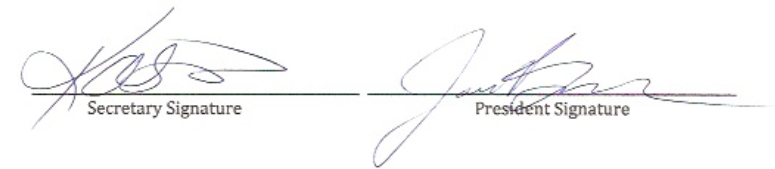 